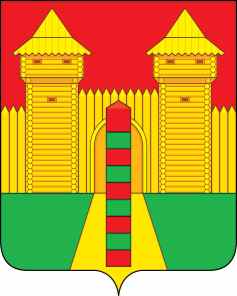 АДМИНИСТРАЦИЯ  МУНИЦИПАЛЬНОГО  ОБРАЗОВАНИЯ «ШУМЯЧСКИЙ  РАЙОН» СМОЛЕНСКОЙ  ОБЛАСТИПОСТАНОВЛЕНИЕот 07.03.2024г. № 119	         п. ШумячиВ соответствии с частью 2 статьи 22 Федерального закона от 13.07.2020 № 189-ФЗ «О государственном (муниципальном) социальном заказе на оказание государственных (муниципальных) услуг в социальной сфере», частью 2 статьи 78.4 Бюджетного кодекса Российской Федерации,Администрация муниципального образования «Шумячский район» Смоленской области	П О С Т А Н О В Л Я Е Т:1. Утвердить Порядок предоставления субсидии юридическим лицам, индивидуальным предпринимателям, физическим лицам – производителям товаров, работ, услуг на оплату соглашения о возмещении затрат, связанных с оказанием муниципальных услуг в социальной сфере в соответствии с социальным сертификатом (приложение).2. Контроль за исполнением настоящего постановления возложить на заместителя Главы муниципального образования «Шумячский район» Смоленской области, курирующего вопросы социальной сферы.И.п. Главы муниципального образования«Шумячский район» Смоленской области 			           Д.А. КаменевПорядокпредоставления субсидии юридическим лицам, индивидуальным предпринимателям, физическим лицам – производителям товаров, работ, услуг на оплату соглашения о возмещении затрат, связанных с оказанием муниципальных услуг в социальной сфере в соответствии с социальным сертификатом 1. Настоящий Порядок предоставления субсидии юридическим лицам, индивидуальным предпринимателям, физическим лицам – производителям товаров, работ, услуг на оплату соглашения о возмещении затрат, связанных с оказанием муниципальных услуг в социальной сфере в соответствии с социальным сертификатом на получение муниципальной услуги в социальной сфере (далее именуется – Порядок), разработан в соответствии со статьей 784 Бюджетного кодекса Российской Федерации, частью 2 статьи 22 Федерального закона от 13.07.2020 № 189-ФЗ «О государственном (муниципальном) социальном заказе на оказание государственных (муниципальных) услуг в социальной сфере» (далее – Федеральный закон № 189-ФЗ) и определяет цели и условия предоставления субсидии юридическим лицам, индивидуальным предпринимателям, физическим лицам – производителям товаров, работ, услуг.2. Целью предоставления субсидии юридическим лицам, индивидуальным предпринимателям, физическим лицам – производителям товаров, работ, услуг (далее – получатели субсидии) является исполнение муниципального социального заказа на оказание муниципальной услуги в социальной сфере «Реализация дополнительных общеразвивающих программ» (далее – муниципальная услуга).3. Предоставление субсидии осуществляется в пределах бюджетных ассигнований, предусмотренных решением Шумячского районного Совета депутатов от 22.12.2023г. «О местном бюджете муниципального образования «Шумячский район» Смоленской области на 2024 год и плановый период 2025 и 2026 годов» и доведенных на цели, указанные в пункте 2 настоящего Порядка, главным распорядителем бюджетных средств - Отделом по образованию Администрации муниципальным образованием «Шумячсский район» Смоленской области (далее – уполномоченный орган).4. Результатом предоставления субсидии является оказание в соответствии с Порядком формирования муниципальных социальных заказов на оказание муниципальных услуг в социальной сфере, утверждённым постановлением Администрации муниципального «Шумячский район» Смоленской области от 12.01.2024 № 12 «Об утверждении Порядка формирования муниципальных социальных заказов на оказание муниципальных услуг в социальной сфере и формы отчета об исполнении муниципального социального заказа на оказание муниципальных услуг в социальной сфере», муниципальной услуги потребителям услуг, предъявившим получателю субсидии социальный сертификат.5. Размер субсидии, предоставляемый i-му получателю субсидии (Vi) определяется в формируемом уполномоченным органом расчете, форма которого утверждается в составе приложения к соглашению по следующей формуле:где:Vi - размер субсидии, предоставляемый i-му получателю субсидии;Q – количество потребителей услуг, предъявивших социальный сертификат  i-му юридическому лицу;P – нормативные затраты, установленные на основании Приказа Отдела по образованию Администрации муниципального образования «Шумячский район» Смоленской области от 26.12.2023г. «Об утверждении нормативах затрат и корректирующих коэффициентов на оказание муниципальных услуг (работ), применяемых при расчете объема субсидии на финансовое обеспечение выполнения муниципального задания на оказание муниципальных услуг (работ) бюджетной организацией на 2024 год и плановый период 2025-2026 г.г.», определяющего порядок расчета и утверждения нормативных затрат на оказание муниципальной услуги.Размер субсидий, предоставляемых в соответствии с соглашениями, не может превышать объем финансового обеспечения муниципального социального заказа на соответствующий год, в целях исполнения которого осуществляется отбор исполнителей услуг путем предоставления социального сертификата.6. Субсидия перечисляется уполномоченным органом в целях оплаты соглашения в порядке возмещения затрат в сроки, предусмотренные соглашением, после принятия отчета об исполнении соглашения.Перечисление субсидии получателю субсидии в соответствии с заключенным соглашением, осуществляется на счета, определенные с учетом положений, установленных бюджетным законодательством Российской Федерации.Перечисление субсидии в течение IV квартала осуществляется за декабрь - до представления отчета в соответствии с формируемой уполномоченным органом информацией о предъявленных социальных сертификатах, после предоставления получателем субсидии уполномоченному органу отчета за 11 месяцев (предварительного за год) по предъявленным сертификатам в части предварительной оценки достижения показателей годового объема оказания муниципальных услуг за соответствующий финансовый год в сроки, установленные в соглашении, но не позднее 15 декабря текущего финансового года.7. Получатель субсидии ежеквартально не позднее 1 рабочего дня, следующего за периодом, в котором осуществлялось оказание муниципальной услуги (частичное оказание), представляет в уполномоченный орган отчет об исполнении соглашения по форме, определенной приложением к соглашению (далее - отчет), в порядке, установленном для заключения соглашения.8. Уполномоченный орган в течение 5 рабочих дней после представления получателем субсидии отчета осуществляет проверку отчета и наличия требуемых документов.В случае выявления несоответствия установленным требованиям уполномоченный орган в течение 1 рабочего дня направляет получателю субсидии требование об устранении факта(ов) выявленных нарушений.Получатель субсидии в течение 3 рабочих дней со дня получения требования устраняет факт(ы) выявленных нарушений и повторно предоставляет отчет, указанный в пункте 6 настоящего Порядка.9. Уполномоченный орган осуществляет контроль за соблюдением получателями субсидии условий оказания муниципальной услуги, в том числе в части достижения результата предоставления субсидии. Органы муниципального финансового контроля осуществляют контроль в соответствии со статьей 26 Федерального закона № 189-ФЗ.10. В случае установления факта недостижения получателем субсидии результата предоставлении субсидии и (или) нарушения Порядка формирования муниципальных социальных заказов на оказание муниципальных услуг в социальной сфере, утвержденного постановлением Администрации муниципального «Шумячский район» Смоленской области от 12.01.2024 г. № 12, выявленного по результатам проверок, проведенных уполномоченным органом и (или) органами муниципального финансового контроля, получатель субсидии обязан возвратить субсидию в бюджет муниципального образования «Шумячский район» Смоленской области в течение 10 календарных дней со дня завершения проверки в размере (R), рассчитанным по следующей формуле:где:R – размер субсидии, которую получатель субсидии обязан возвратить в бюджет муниципального образования «Шумячский район» Смоленской области;Q – показатель, характеризующий объем муниципальной услуги, который получателем субсидии не оказан и (или) оказан с нарушением Порядка формирования муниципальных социальных заказов на оказание муниципальных услуг в социальной сфере, утвержденного постановлением Администрации муниципального образования «Шумячский район» Смоленской области  от 12.01.2024 № 12 оказания муниципальной услуги;P – нормативные затраты, включенные в соглашение, рублей.11. При расторжении соглашения получатель субсидии возвращает сумму субсидии, предоставленную ранее в целях оплаты соглашения, за исключением суммы, соответствующей объему муниципальных услуг, оказанных в надлежащем порядке до момента расторжения соглашения, в бюджет муниципального образования «Шумячский район» Смоленской области, в том числе сумму возмещенного потребителю услуг вреда, причиненного его жизни и (или) здоровью, на основании решения уполномоченного органа, в сроки, определенные условиями соглашения. Об утверждении Порядка предоставления субсидии юридическим лицам, индивидуальным предпринимателям, физическим лицам – производителям товаров, работ, услуг на оплату соглашения о возмещении затрат, связанных с оказанием муниципальных услуг в социальной сфере в соответствии с социальным сертификатомУТВЕРЖДЁНпостановлением Администрации муниципального образования «Шумячский район» Смоленской области от 07.03.2024г. № 119